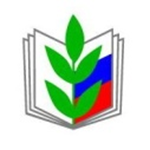 План работы ТЕРРИТОРИАЛЬНАЯ ОРГАНИЗАЦИЯ ПРОФЕССИОНАЛЬНОГО СОЮЗА РАБОТНИКОВ НАРОДНОГО ОБРАЗОВАНИЯ И НАУКИ РОССИЙСКОЙ ФЕДЕРАЦИИ ЦЕНТРАЛЬНОГО ОКРУГА ГОРОДА НОВОСИБИРСКА на 2023 годГод Педагога и Наставника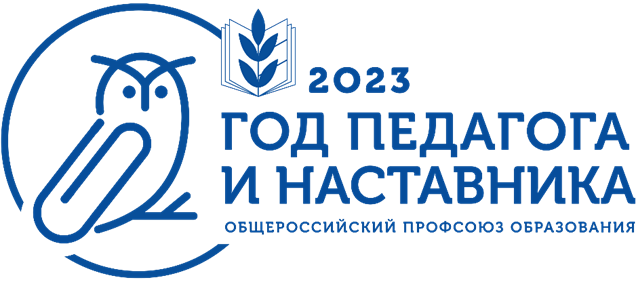 УТВЕРЖДЁНПостановлением президиумаТерриториальнойорганизации Общероссийского Профсоюза образования Центрального округа города Новосибирска№  от 31.01.2023 г.ОРГАНИЗАЦИОННО-УСТАВНАЯ ДЕЯТЕЛЬНОСТЬ                        2. Заседания президиумаАналитическая работа              ИНФОРМАЦИОННО-МЕТОДИЧЕСКОЕ ОБЕСПЕЧЕНИЕ ДЕЯТЕЛЬНОСТИ ОРГАНИЗАЦИЙ ПРОФСОЮЗА
   IV. ОБУЧЕНИЕ ПРОФСОЮЗНЫХ КАДРОВ И АКТИВАV.ОРГАНИЗАЦИЯ И ПРОВЕДЕНИЕ ПРОФСОЮЗНОГО КОНТРОЛЯVI. РАБОТА С МОЛОДЫМИ ПЕДАГОГАМИ.VII. РАБОТА С ВЕТЕРАНАМИ ПЕДАГОГИЧЕСКОГО ТРУДАVII. ОРГАНИЗАЦИОННО-МАССОВЫЕ МЕРОПРИЯТИЯVIII. РАБОТА ПОСТОЯННЫХ КОМИССИЙ И СОВЕТОВ ТЕРРИТОРИАЛЬНОГО ПРОФСОЮЗАXIV.  ВЗАИМОДЕЙСТВИЕ С МУНИЦИПАЛЬНЫМИ ОРГАНАМИ ВЛАСТИ И СОЦИАЛЬНЫМИ ПАРТНЕРАМИПредседатель Территориальной организацииОбщероссийского Профсоюза ОбразованияЦентрального окгура г. Новосибирска                                                                         Я.А. БелостоцкаяФевраль 1. Об исполнении сметы доходов и расходов Территориальнойорганизации Общероссийского Профсоюза образования Центрального округа города Новосибирска за 2022 г.Туртушкина Л.Л.Декабрь Об итогах Года корпоративной культуры Профсоюза.  Об утверждении сметы доходов и расходов областной организации Профсоюза работников народного образования и науки РФ на 2023 год. Об утверждении размера отчислений членских профсоюзных взносов на 2023 год. Белостоцкая Я.А.ПрезидиумТуртушкина Л.Л.Январь1. О выполнении постановлений президиума2. О плане работы Территориальной организации ОбщероссийскогоПрофсоюза образования Центрального округа города Новосибирска на 2023 год.3. Об утверждении циклограммы деятельности ППО на 2023 год.Об утверждении сводного финансового отчёта 1 ПБ за 2022 год.Об утверждении годового статистического отчёта 2 СП за 2022 годОб Утверждение Реестра членских организацийОб утверждении годовой отчетности по форме 4ПИ за 2022 годОб утверждении статистической отчётности по формам КДК-2 и КДКО по итогам 2022 годаОб утверждении сводного отчета по форме 19-ТИ за 2022 годОб утверждении штатного расписания на 2023 год.Об участии в областном конкурсе молодых педагогов «Профсоюзная ЗАИМка».12. Об утверждении Публичного отчёта Территориальной организации Общероссийского Профсоюза образования Центрального округа                города Новосибирска за 2022год.О проведении заседания СоветаБелостоцкая Я.А. ПрезидиумТуртушкина Л.Л.Февраль 1. О выполнении постановлений президиума 2. Об утверждении реестра ответственных в ТПО и ППО за работу в Автоматизированной информационной системе «Реестр Общероссийского Профсоюза образования»3. Об участии в информационном марафоне «PRO наставничество»4. О практике работы по мотивации профсоюзного членства в ППО (МКДОУ ДС №333,421,495,МБОУ СОШ №131, 156, Гимнация №4, Гимназия №9)5. Об исполнении уставных обязательств по перечислению членских взносов в ТПО.6. Об участии в областном конкурсе молодых педагогов «Профсоюзная заимка»7. О премировании профсоюзного актива к 23 февраля и 8 марта.8. Школа начинающего председателяБелостоцкая Я.А. Туртушкина Л.Л. ПрезидиумМарт 1. О выполнении постановлений президиума 2. О работе первичных организаций Профсоюза вавтоматизированной информационной системе «Единый реестр Общероссийского Профсоюза образования» (АИС).3. О проведении в 2023 г. Декады, посвящённой Всемирному дню охраны труда.4. О состоянии делопроизводства в первичных профсоюзных Организациях (МКДОУ д/с № 17, 34, 414, МБОУ СОШ № 1, 4, Гимназия № 13, СКШ №60).5. Об участии в областном конкурсе «60 секунд об охране труда»Белостоцкая Я.А. ПрезидиумАпрель 1. О выполнении постановлений президиума 2. Об участии в Первомайской акции.3. О результатах плановых проверок по выполнению требований охраны труда в образовательных организациях округа.4. Подведение итогов соревнований среди работников образования в фестивале «ДРУЖБА»5. О состоянии делопроизводства в первичных профсоюзных организациях (МКДОУ д/с № 10,22,42,82, 90. МБОУ СОШ № 51,85, ВСШ 1, ГИМНАЗИЯ 1, ГИМНАЗИЯ 10, ЛИЦЕЙ 200).6. О состоянии профсоюзных уголков и сайтов/страничек первичных профсоюзных организаций.7. О проведении заседания Совета.Белостоцкая Я.А. ПрезидиумМайО выполнении постановлений президиума  О проведении профсоюзной секции в рамкахсъезда работников образования Новосибирской области.Об итогах проведения декады по охране труда.Об организации и проведении форума молодых педагоговО работе Первичных профсоюзных организаций ЭКЛ, СОШ №13,17, 120, ДОУ 59,101,117,429.Белостоцкая Я.А. ПрезидиумСентябрь1. О выполнении постановлений президиума.2.  О результатах приемки ОУ, по направлению охрана труда.3.О праздновании международного Дня учителя, Дня дошкольного работника.4. О награждении профсоюзного актива ко Дню учителя, Дня дошкольного работника5. О проведении праздничного мероприятия для ветеранов педагогического труда.6. Об участии во Всероссийской акции профсоюзов «За достойный труд» 7 октября 2023 г7. Об участии в «Профсоюзной заимке» для педагогов дошкольных образовательных учреждений8. О результатах проверок образовательных организаций района за 2023 год по выполнению условий городского отраслевого соглашения по оплате труда в образовательных организациях: МБОУ СОШ № 4 ОЦ, МКДОУ № 467.9. Утверждение статистической отчетности 2-сп, 5-сп на 01.10.2023Белостоцкая Я.А. ПрезидиумВнештатный технический инмпектор Романовская С.Б.Ноябрь О выполнении постановлений президиумаО работе первичных организаций Профсоюза в	автоматизированной информационной системе «Единый                  реестр Общероссийского Профсоюза образования» (АИС).О состоянии делопроизводства в первичных профсоюзных организациях (ДОУ 376,420,451, СКШ №37, СОШ 84,137).О работе с молодыми педагогами. Белостоцкая Я.А. ПрезидиумДекабрьО выполнении постановлений президиумаО результатах колдоговорной кампанииВыполнение сметы расходов за 2023 годУтверждение статистической отчетности 2-сп, 5-сп, 4-ПИ, КДКО,19-ТИ на 01.01.2024Согласование с выборным профсоюзным органом графика отпусков штатных работников территориальной организации в 2024 годуОб утверждении номенклатуры дел ТЕРРИТОРИАЛЬНОЙ ОРГАНИЗАЦИИ ПРОФЕССИОНАЛЬНОГО СОЮЗА РАБОТНИКОВ НАРОДНОГО ОБРАЗОВАНИЯ И НАУКИ РОССИЙСКОЙ ФЕДЕРАЦИИ ЦЕНТРАЛЬНОГО ОКРУГА ГОРОДА НОВОСИБИРСКА на 2024 год.Белостоцкая Я.А. Президиумдекабрь январь весь период весь периодвесь периодвесь период весь период Сбор от ППО и анализ ежегодной статистической отчетности.Подготовка и сдача годовой статистической отчётности в обком.Подготовка и сдача финансовой отчётности. Сбор, анализ и обобщение данных по перечислению профсоюзных взносов.Контроль своевременного заключения коллективных договоров.Организация контроля и анализ исполнения сметыдоходов и расходов профсоюзного бюджета.Проверка соблюдения трудового законодательства в ОО округа. Изучение в ходе профсоюзных проверок локальных актов, коллективных договоров, распорядительных документов образовательных учреждений.Проверка соблюдения норм охраны труда в ОО округа. Проведение постоянного мониторинга эффективности сайтов/страничек ППО, заполнения базы АИС.Проведение постоянного мониторинга предоставление мер социальной поддержки работникам образования.Белостоцкая Я.А.Туртушкина Л.Л.Романовская С.Б.весь периодИнформационное наполнение официального сайта окружной организации Профсоюза для обеспечения методическими и правовыми материалами, оперативного информирования коллективов образовательных учреждений.Белостоцкая Я.А.весь периодПодготовка репортажей (статей) о мероприятиях, проводимых окружным советом, ППО для сайта, газеты «Мой Профсоюз», Белостоцкая Я.А.январьСоздание на сайте окружной организации рубрики, посвящённой Году корпоративной культуры.Белостоцкая Я.А.весь периодУчастие во Всероссийском конкурсе «Профсоюзный репортёр».Белостоцкая Я.А.весь периодПодготовка печатных изданий: - буклеты, брошюры, листовки по разным направлениям, Белостоцкая Я.А.январьОрганизация подписки на газету «Мой Профсоюз». Белостоцкая Я.А.4.1. Методические семинары «ПрофАктивист»:4.1. Методические семинары «ПрофАктивист»:4.1. Методические семинары «ПрофАктивист»:весь период «Школа профсоюзного актива» (стажировка вновь избранных председателей  ППО, ответственных за работу в АИС, председателей ревизионных комиссий).Белостоцкая Я.А.сентябрьСеминар-совещание с уполномоченными по охране труда ППО.Белостоцкая Я.А.ежемесячноПроведение совещаний-семинаров для председателей первичных профсоюзных организаций по актуальным вопросам работы.Белостоцкая Я.А.весь периодОнлайн-школа «Новое в трудовом законодательстве».Белостоцкая Я.А.4.2. Профсоюзные методические форумы:4.2. Профсоюзные методические форумы:4.2. Профсоюзные методические форумы:августФорум молодых педагоговБелостоцкая Я.А.4.3. Оказание методической и практической помощи:4.3. Оказание методической и практической помощи:4.3. Оказание методической и практической помощи:весь периодПредседателям ППО по ведению делопроизводства.Белостоцкая Я.А.весь периодПредседателям ревизионных комиссий, председателям ППО по составлению финансовой отчётности.Белостоцкая Я.А.Туртушкина Л,Л,весь периодУполномоченным по охране труда образовательных организаций, председателям  первичных профсоюзных организаций, членам Профсоюза по вопросам трудового законодательства по охране труда.Белостоцкая Я.А.Романовская С.Б.весь периодПредседателям ППО и членам Профсоюза по вопросам оплаты труда и мерам социальной поддержки и гарантий отдельным категориям работников.Белостоцкая Я.А.Туртушкина Л,Л,весь периодОтветственным за информационную работу в первичных профсоюзных организациях.Белостоцкая Я.А.Туртушкина Л.Л.весь периодПредседателям ППО и ответственным за АИС в ППО по вопросам реализации проекта «Цифровизация Общероссийского Профсоюза образования».Белостоцкая Я.А.весь периодОказание практической помощи председателям ППО по повышению мотивации профсоюзного членства.Белостоцкая Я.А.весь периодПредседателям первичных профсоюзных организаций, членам Профсоюза по вопросам трудового законодательства.Белостоцкая Я.А.Туртушкина Л,Л,4.4. Профсоюзная приёмная «Ты нужен Профсоюзу – Профсоюз нужен тебе»:4.4. Профсоюзная приёмная «Ты нужен Профсоюзу – Профсоюз нужен тебе»:4.4. Профсоюзная приёмная «Ты нужен Профсоюзу – Профсоюз нужен тебе»:весь периодЛичный прием граждан и оказание правовой помощи руководителям образовательных организаций, профсоюзному активу и членам Профсоюза при разрешении индивидуальных трудовых споров.Белостоцкая Я.А.Туртушкина Л,Л.весь периодЛичный прием граждан и оказание методической и практической помощи руководителям образовательных организаций, профсоюзному активу и членам Профсоюза при возникновении вопросов по оплате труда, содержанию локальных актов организаций.Белостоцкая Я.А.Туртушкина Л,Л,весь периодЛичный прием граждан и оказание методической и практической помощи руководителям образовательных организаций, профсоюзному активу и членам Профсоюза по организации работы по охране труда.Белостоцкая Я.А.Туртушкина Л,Л.весь периодЛичный прием граждан и оказание методической и практической помощи профсоюзному активу и членам Профсоюза по организации информационной работы в первичной профсоюзной организации.Белостоцкая Я.А.Туртушкина Л,Л,весь периодЛичный прием граждан и оказание методической и практической помощи профсоюзному активу и членам Профсоюза по организации делопроизводства в профсоюзных организациях.Белостоцкая Я.А.Туртушкина Л,Л.5.1. Плановый профсоюзный аудит:5.1. Плановый профсоюзный аудит:5.1. Плановый профсоюзный аудит:Проверка соблюдения норм охраны труда в ОО округа.Проверка соблюдения норм охраны труда в ОО округа.МартЛицей 12, Лицей 22, СОШ 100, Белостоцкая Я.А.Романовская С.Б.АпрельСКНШ 60, ВЕСНА, ЦРТДИЮ, Сош 168Белостоцкая Я.А.Романовская С.Б.МайДс 215, дс 368,  дс96Белостоцкая Я.А.Романовская С.Б.ИюньДс 175, дс 164, дс 272Белостоцкая Я.А.Романовская С.Б.АвгустДс 274, дс 330, дс 466Белостоцкая Я.А.Романовская С.Б.СентябрьДс486, дс 497, ДДТБелостоцкая Я.А.Романовская С.Б.ОктябрьДюсш-1, дс 7, Сош 29, 137, Белостоцкая Я.А.Романовская С.Б.НоябрьЛицей 200, Лицей 159, Сош 3, 43, 54Изучение опыта работы по мотивации профсоюзного членства.Изучение опыта работы по мотивации профсоюзного членства.Изучение опыта работы по мотивации профсоюзного членства.СЕНТЯБРЬ-НОЯБРЬ5.3.  Областная тематическая проверка «Безопасные условия труда в кабинете химии».Все организации где есть кабинет химииФевральУчастие в областном конкурсе молодых педагогов «Профсоюзный стартап».Совет молодых педагоговБелостоцкая Я.А.МартПрофессиональное становление. Совет молодых педагоговБелостоцкая Я.А.МайФотопрогулка «Играй. Исследуй. Открывай». Совет молодых педагоговБелостоцкая Я.А.ИюньЭкскурсия в Томск.Совет молодых педагоговБелостоцкая Я.А.АвгустI Слет молодых педагогов «Молодо не зелено!»  Совет молодых педагоговБелостоцкая Я.А.СентябрьУчастие в областных молодёжных играх «Профgame».«МОЛОДОЙ ПЕДАГОГ ГОТОВ К РАБОТЕ!»  Совет молодых педагоговБелостоцкая Я.А.ОктябрьМастерская «Научу за 5 минут».Совет молодых педагоговБелостоцкая Я.А.НоябрьФОТОКОНКУРС «Мой наставник»Совет молодых педагоговБелостоцкая Я.А.ДекабрьВстреча и событие годаСовет молодых педагоговБелостоцкая Я.А.МартПоздравление с праздничными датами. Планирование работы на год.Белостоцкая Я.А.Волченко Н.И.МайТворчество. Креатив. Возрождение.Белостоцкая Я.А.Волченко Н.И.ОктябрьПраздничное мероприятие ко Дню Учителя.Белостоцкая Я.А.Волченко Н.И.ДекабрьКлуб для коллег Элегантного возраста.Белостоцкая Я.А.Волченко Н.И.Конкурсы, смотры, проектыОкружныеКонкурсы, смотры, проектыОкружныеКонкурсы, смотры, проектыОкружныеСпортивный фестиваль– 2022-2023Спортивный фестиваль– 2022-2023Белостоцкая Я.А.Орг.комитет спартакиадыФевраль Соревнования по лыжамБелостоцкая Я.А.Орг.комитет спартакиадыМарт/АпрельАпрельСоревнования по плаванию, волейболуПодведение итогов. Выездной тур слет.Белостоцкая Я.А.Орг.комитет спартакиадыСентябрьОткрытие спартакиады на 2023-2024 годСоревнование по настольному теннисуБелостоцкая Я.А.Орг.комитет спартакиадыОктябрьСоревнование по шахматамБелостоцкая Я.А.Орг.комитет спартакиадыНоябрьСоревнование по плаваниюДекабрьСоревнование по баскетболу (элементы баскетбола)Сентябрь-октябрьФото конкурс мой наставник. Белостоцкая Я.А.Совет молодых педагогов      Областные      Областные      Областныефевраль Участие в областном конкурсе молодых педагогов «Профсоюзный стартап».Белостоцкая Я.А.сентябрь 2022 – апрель 2023Участие в областном конкурсе «Лучший коллективный договор в организации дошкольного образования - 2023».Белостоцкая Я.А.ноябрь 2022-июнь 2023Участие в областном конкурсе «Лучший социальный партнёр-2023».Белостоцкая Я.А.январь-декабрьУчастие в областном смотре-конкурсе«видеороликов «60 секунд об охране труда».Белостоцкая Я.А.Романовская С.Б.    Общероссийские    Общероссийские    ОбщероссийскиеАпрельДекада, посвященная Всемирному дню охраны труда.Белостоцкая Я.А.Романовская С.Б.АвгустПрофсоюзная секция в рамках Съезда работников образования Новосибирской области «Ценности Профсоюза в современных социокультурных изменениях общественной жизни».Белостоцкая Я.А.1 сентябряУчастие в мероприятиях Дня знаний вобразовательных организациях округа.Белостоцкая Я.А.ОктябрьУчастие в конкурсе Человек идущийБелостоцкая Я.А.весь периодУчастие в областных массовых мероприятиях.Белостоцкая Я.А.ДекабрьНовогодняя кампания.Белостоцкая Я.А.Туртушкина Л.Л.7.3.  Организация санаторно-курортного восстановительного лечения и отдыха работников образования и членов их семей в санаториях Новосибирской области, Черноморского побережья Кавказа и Кавказских Минеральных Вод.7.3.  Организация санаторно-курортного восстановительного лечения и отдыха работников образования и членов их семей в санаториях Новосибирской области, Черноморского побережья Кавказа и Кавказских Минеральных Вод.Белостоцкая Я.А.7.4.   Участие в организации и проведении окружных профессиональных конкурсов «Профессионал года».7.4.   Участие в организации и проведении окружных профессиональных конкурсов «Профессионал года».Белостоцкая Я.А.Заседания Комиссий и Советов при райкоме Профсоюза:Заседания Комиссий и Советов при райкоме Профсоюза:Заседания Комиссий и Советов при райкоме Профсоюза:2 раза в годКомиссия по социально-экономическим вопросам.Белостоцкая Я.А.2 раза в годКомиссия по информационной работе.Белостоцкая Я.А.2 раза в годКомиссия по спортивно-оздоровительной работе.Белостоцкая Я.А.2 раза в годСовет молодых педагогов.Белостоцкая Я.А.2 раза в годКомиссия по работе с ветеранами.Белостоцкая Я.А.2 раза в годКомиссия по инновационной работе.Белостоцкая Я.А.весь периодРабота в рабочих группах и комиссиях, создаваемых в окружной администрации.Белостоцкая Я.А.весь периодУчастие в мероприятиях, проводимых ОТДЕЛОМ ОБРАЗОВАНИЯ ЦЕНТРАЛЬНОГО ОКРУГАБелостоцкая Я.А.весь периодОрганизация систематических встреч профсоюзного актива с представителями органов исполнительной и законодательной власти всех уровней по актуальным вопросам.Белостоцкая Я.А.весь периодСотрудничество с Государственными  страховыми компаниями «Югория» и «Согаз» по программе «Антиклещ».Белостоцкая Я.А.весь периодСотрудничество с отделением пенсионного фонда по НСО в Центральном округе.Белостоцкая Я.А.весь периодСотрудничество с ИП Люценберг К.А. по программе «Дисконтная карта члена Профсоюза».Белостоцкая Я.А.весь периодСотрудничество с Новосибирским дельфинарием по программе «Учитель-тур».Белостоцкая Я.А.